                                                Liceo José Victorino Lastarria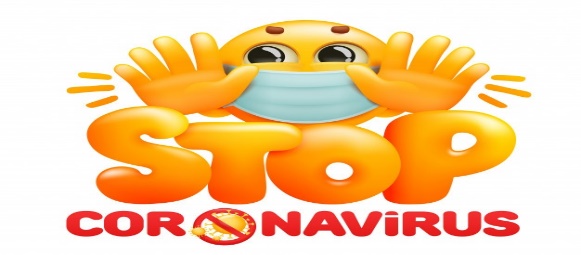                                                  Rancagua                           “Formando Técnicos para el mañana”                                   Unidad Técnico-Pedagógica                                       GUÍA DE TRABAJO DE FILOSOFÍACurso: Tercero medioProfesora: Ruth Alamos HSemana del 30/03 al 3/04OA 1 Describir las características del quehacer filosófico, considerando su origen  y su sentido e identificando algunas de sus grandes peguntas y temas.                                                    LAS RAMAS DE LA FILOSOFIAYa sabemos que, frente a otras disciplinas, la filosofía se caracteriza por ser racional y crítica. Pero ¿de qué se ocupa?, ¿Cuál es objetivo de estudio?Por su vocación universalista, la filosofía pretende ocuparse de toda la realidad. Sin embargo, este ámbito es tan amplio que con el paso del tiempo, la filosofía se ha ido especializando y dividiendo en distintas ramas, según el problema y perspectiva utilizada.Estas son las  principales ramas de filosofía:Metafísica. Etimológicamente significa “más allá (meta) de la física”(naturaleza) y designa la parte de la filosofía que se ocupa del ser, es decir, de las propiedades de todo lo que es o existe, independientemente de lo que sea.Lógica el nombre del termino griego logos, “razón”, palabra estudio…y se ocupa de las razonamientos expresados lingüísticamente. Estudia su estructura, su forma y su corrección, y establece cuando un razonamiento está bien construido y podemos, por lo tanto, estar seguros de la validez de su conclusión.La lógica puede entenderse como el estudio del pensamiento correcto o del correcto pensar.Epistemología. También se conoce como teoría del conocimiento y se ocupa de sus cuestiones como las siguientes: que es el conocimiento, tipos y formas de conocimiento, la ciencia, los límites de lo que podemos conocer..Estética: Esta rama de la filosofía se interesa por el arte y la belleza en general. Aunque el interés y la reflexión acerca de lo artístico son tan antiguos  como el ser humano.Ética: Esta rama filosófica tiene como objeto de estudio los códigos morales; su fundamentación, su validez, su universalidad. Es otra de las ramas clásicas de la filosofía y aquella que puede ayudarnos a llevar una buena vida.Además de estas disciplinas filosóficas, por su carácter interdisciplinario, la filosofía se ocupa de todo ámbito de lo real, sino también de la validez fundamentación de otras disciplinas, Por eso, existe la filosofía del lenguaje, la filosofía del derecho. De la historia de las religiones  de la política.                                                      ACTIVIDADESI  Indica que rama de la filosofía trata de responder a estas preguntas¿Hay que desterrar la fealdad en el arte?......................................¿Cómo puedo distinguirlas apariencias de la auténtica realidad?..........................¿El fin justifica los medios?..........................................................¿Cómo puedo estar seguro de que algo es verdad?..............................................¿Puedo demostrar que un razonamiento es incorrecto?......................................                II  Relaciona la columna 1 (rama de la filosofía) con la Columna 2  (objeto de estudio), las letras se pueden repetir.                  III  Busca en internet 3 preguntas que intenta responder: la metafísica, la ética, la epistemología.Metafísica  Ética Epistemología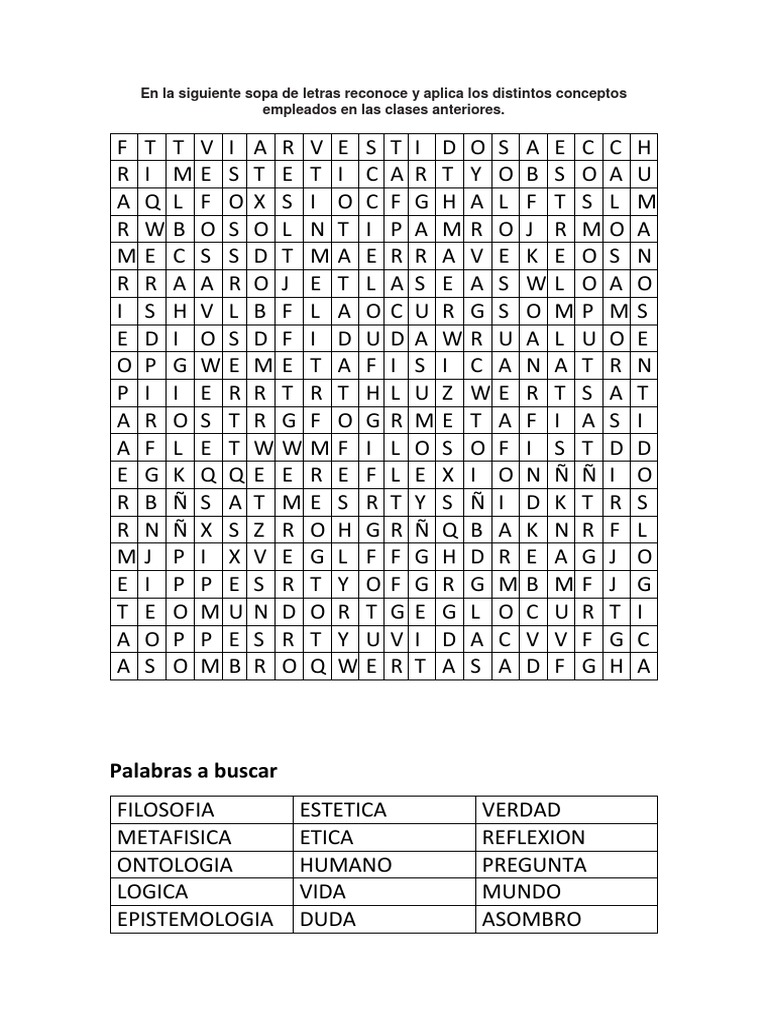 Enviar respuesta al correo: ruthalamos@gmail.comColumna   1          Ramas de la filosofíaColumna  2   Objeto de estudioÉtica EstéticaEpistemologíaMetafísicaLógica